Western Australia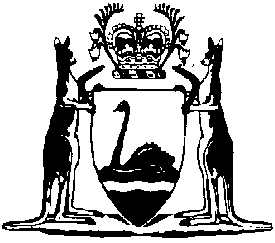 State Administrative Tribunal Regulations 2004Compare between:[01 Jul 2014, 03-f0-00] and [21 Nov 2014, 04-a0-00]Western AustraliaState Administrative Tribunal Act 2004
State Administrative Tribunal (Conferral of Jurisdiction) Amendment and Repeal Act 2004 State Administrative Tribunal Regulations 2004Part 1 — Preliminary1.	Citation		These regulations are the State Administrative Tribunal Regulations 2004 1.2.	Commencement		These regulations come into operation on the day on which the State Administrative Tribunal Act 2004 comes into operation 1.3.	Terms used		In these regulations, unless the contrary intention appears — 	Act means the State Administrative Tribunal Act 2004;	approved form means a form approved by the President;	former adjudicator has the meaning given to that term in the Act section 167(1)(a);	notifiable person has the meaning given to that term in the Act section 45(2);	referring person means a person referred to in the exception to the definition of applicant in the Act section 3(1).Part 2 — General4.	Acts prescribed for purpose of definition of vocational regulatory body		For the purpose of the definition of vocational regulatory body in the Act section 3(1), the enabling Acts listed in Schedule 1 are prescribed.5.	Register of proceedings		For the purpose of the Act section 155(1) the following details are specified — 	(a)	the number allocated to the proceedings;	(b)	the date on which the proceedings are commenced;	(c)	the names of — 	(i)	the referring person;	(ii)	the applicant;	(iii)	any other party;	(iv)	any notifiable person not referred to in subparagraphs (i), (ii) or (iii);	(d)	the enabling Act and the provision of that Act under which the proceedings are commenced;	(e)	if the proceedings are withdrawn, the date on which they are withdrawn;	(f)	the final decision;	(g)	if a matter is transferred to the Tribunal under the Act section 167(4)(a) or (b) or (5) — 	(i)	the date of the transfer to the Tribunal; and	(ii)	the name of the former adjudicator; and	(iii)	the enabling Act and the provision of that Act under which the jurisdiction is conferred on the Tribunal.6.	Prescribed places:  116(3)(a) of Act		For the purposes of the Act section 116(3)(a), the places listed in Schedule 2 are prescribed.7.	Class prescribed:  117(5)(a) of Act		A person who is a public sector employee may be appointed to be a non-judicial member in respect of matters in the Tribunal’s original jurisdiction under the following enabling Acts — 	(a)	Guardianship and Administration Act 1990;	(b)	Health Practitioner Regulation National Law ();	(c)	Mental Health Act 1996;	(d)	Teacher Registration Act 2012.	[Regulation 7 amended in Gazette 31 Jul 2007 p. 3805; 6 Aug 2013 p. 3649.]Part 3 — Fees8.	General	(1)	The following persons are not required to pay a fee otherwise required to be paid under this Part — 	(a)	a Minister of the Crown in right of a State;	(b)	the Commissioner designated under the Fair Trading Act 2010 section 55;	(c)	the CEO as defined in the Health Legislation Administration Act 1984 section 3;	(d)	the Commissioner of Police;	(e)	the Commissioner of State Revenue.	(2)	If an application is made to the Tribunal by a referring person, any application fee that can be charged or is required to be paid under this Part in relation to that application must be paid by the person who, in relation to the application, is the applicant.	(3)	A proceeding before the Tribunal is stayed until the fee for the commencement of the proceeding required to be paid under this Part is paid or payment is waived or postponed under subregulation (4).	(4)	The executive officer may on an application in an approved form, in a particular case, on the ground of financial hardship or if it is in the interests of justice to do so, order — 	(a)	that payment of a fee be waived; or	(b)	that a fee be reduced or that the whole or a part of the fee be refunded; or	(c)	that the payment of the whole or a part of a fee be postponed until such time, and upon such conditions, if any, as the executive officer thinks fit.	[Regulation 8 amended in Gazette 26 Jun 2007 p. 2982; 22 Jul 2011 p. 3018; 6 Aug 2013 p. 3650.]9.	Fees relating to application under provision in Sch. 3, 4 or 6	(1)	Subject to regulation 8, the fees specified in the Table to this subregulation are to be charged in respect of an application made and proceedings under or in relation to a provision listed in Schedule 3.Table	(2)	Subject to regulation 8, the fees specified in the Table to this subregulation are to be charged in respect of an application made and proceedings under or in relation to a provision listed in Schedule 4.Table	[(3)	deleted]	(4)	Subject to regulation 8, the fees specified in the Table to this subregulation are to be charged in respect of an application made and proceedings under or in relation to a provision listed in Schedule 6.Table	[Regulation 9 inserted in Gazette 26 Jun 2007 p. 2982-4; amended in Gazette 27 Jun 2008 p. 3065-6; 4 Sep 2009 p. 3480-1; 8 Mar 2011 p. 793-4; 20 Dec 2011 p. 5384-5; 30 Nov 2012 p. 5796; 6 Aug 2013 p. 3650; 15 Nov 2013 p. 5246; 27 Jun 2014 p. 2345-6.]10.	Fees relating to application to do with development on land	(1)	In this regulation —	Class 1 application means a review application made in relation to —	(a)	a development with a value of less than $250 000; or	(b)	a development that is a single house with a value less than $500 000 on a single lot; or	(c)	a subdivision of a lot into not more than 3 lots;	Class 2 application means a review application that is not a Class 1 application;	review application means an application made under any of these provisions —	(a)	the Hope Valley-Wattleup Redevelopment Act 2000 section 29(1);	(b)	the Metropolitan Redevelopment Authority Act 2011 section 69(1);	(c)	the Metropolitan Redevelopment Authority Regulations 2011 regulation 23;	(d)	the  Redevelopment Act 2005 section 35;	(e)	the Planning and Development Act 2005 section 249(1), 250(1), 251(1), (2), (3) or (4), 252(1) or (2), 253(3) or254;	(f)	the Planning and Development (Development Assessment Panels) Regulations 2011 regulation 18(2).	(2)	Subject to regulation 8, the fees specified in the Table to this subregulation are to be charged in respect of a Class 1 application and proceedings in relation to such an application.Table	(3)	Subject to regulation 8, the fees specified in the Table to this subregulation are to be charged in respect of a Class 2 application and proceedings in relation to such an application.Table	[Regulation 10 inserted in Gazette 26 Jun 2007 p. 2985-6; amended in Gazette 27 Jun 2008 p. 3066; 4 Sep 2009 p. 3481-2; 8 Mar 2011 p. 794-5; 20 Dec 2011 p. 5386; 30 Nov 2012 p. 5796; 6 Aug 2013 p. 3651-2; 15 Nov 2013 p. 5246-7; 27 Jun 2014 p. 2346.]11A.	No fee relating to application under provision in Sch.7		A fee is not to be charged in respect of an application made under an enactment listed in Schedule 7 or proceedings in relation to such an application.	[Regulation 11A inserted in Gazette 6 Aug 2013 p. 3652.]11B.	Fees relating to application not covered by r. 9, 10 or11A		Subject to regulation 8, the fees specified in the Table to this regulation are to be charged in respect of the following —	(a)	an application made and proceedings under or in relation to an enactment not listed in Schedule 3, 4, 6 or 7;	(b)	an application, or proceedings relating to an application, to which regulation 10 does not apply.Table	[Regulation 11B inserted in Gazette 6 Aug 2013 p. 3652-3; amended in Gazette 14 Jan 2014 p. 44; 27 Jun 2014 p. 2346.]11.	Fees for provision of transcripts to third parties	(1)	This regulation applies if — 	(a)	a person who is not a party to a proceeding requests the Tribunal to provide a copy of the transcript of the proceeding or part of the proceeding; and	(b)	at the time that the person makes the request, a transcript of the proceeding, or the relevant part of the proceeding, has not been prepared by the Tribunal.	(2)	Instead of the fee that would otherwise be charged under regulation 27 and Schedule 20 item 5, 6 or 7 (as the case requires), the fee to be charged for providing a copy of the transcript is the fee determined by the executive officer in accordance with subregulation (3).	(3)	The fee is to be the amount that, in the opinion of the executive officer, represents the costs of the Tribunal directly attributable to — 	(a)	the preparation of the transcript; and	(b)	the doing of any other thing reasonably necessary to be done in connection with providing a copy of the transcript to the person.	[Regulation 11 inserted in Gazette 4 Sep 2009 p. 3482.][12-24.	Deleted in Gazette 26 Jun 2007 p. 2982.][25, 26.	Deleted in Gazette 6 Aug 2013 p. 3653.]27.	Other fees		The fees set out in Schedule 20 are to be charged in respect of the matters shown in that Schedule.Part 4 — Transitional provisions: State Administrative Tribunal Act 200428.	Transitional provisions	(1)	In this regulation, unless the contrary intention appears — 	commencement day, in relation to a matter, means the day on which an enabling Act is amended by the State Administrative Tribunal (Conferral of Jurisdiction) Amendment and Repeal Act 2004 so as to confer jurisdiction on the Tribunal to deal with the matter.	(2)	If a matter is transferred to the Tribunal under the Act section 167 — 	(a)	the matter is to be taken to have been commenced in the Tribunal;	(b)	the Tribunal may have regard to any record of the proceedings of the former adjudicator, including a record of any evidence taken in proceedings before the former adjudicator;	(c)	anything done or omitted to be done in relation to the matter by a party or other person before the matter is transferred to the Tribunal under or in accordance with the procedure that applied before that day is to be taken, as far as possible, to have been done or omitted under or in accordance with the procedure applying on and after that day.	(3)	If a matter is a devolved matter as defined in the Act section 167(1) and, immediately before the commencement day, the enabling Act under which jurisdiction in relation to the matter is conferred on the Tribunal fixed a time or a time was fixed under the enabling Act for commencing proceedings in relation to the matter (the time for making an application) — 	(a)	the time for making an application continues to apply on or after the commencement day in relation to any application that could have been made before that day; and	(b)	unless the contrary intention appears, nothing in the Act or the enabling Act, has the effect of extending or abridging the time for making an application; and	(c)	the time for making an application may be extended or abridged on or after the commencement day by the former adjudicator or the Tribunal, as the case may be, in accordance with any provision made by or under an enabling Act that applied to that application immediately before the commencement day as if that provision had not been amended or repealed on the commencement day by the State Administrative Tribunal (Conferral of Jurisdiction) Amendment and Repeal Act 2004.[29-32.	Deleted in Gazette 6 Aug 2013 p. 3653.]33.	Land Administration Act 1997	(1)	In this regulation — 	commencement day means the day on which the State Administrative Tribunal (Conferral of Jurisdiction) Amendment and Repeal Act 2004 Part 2 Division 67 comes into operation.	(2)	If a matter has been partly or fully heard, but not determined, by a  under the Land Administration Act 1997 immediately before the commencement day — 	(a)	the Act section 167(4)(b) does not apply; and	(b)	the matter is to continue to be dealt with as if the written law applicable to the matter in force immediately before the commencement day continued to apply.[33A, 34-41.  Deleted in Gazette 6 Aug 2013 p. 3653.]Part 5 — Transitional provisions: State Administrative Tribunal (Conferral of Jurisdiction) Amendment and Repeal Act 200442.	Transitional provision		If a function that was performed by a particular functionary before the day on which the State Administrative Tribunal (Conferral of Jurisdiction) Amendment and Repeal Act 2004 amendment of an Act has effect (the transfer day) ceases to be performed by that functionary and instead a different functionary (other than the State Administrative Tribunal) performs a function that is substantially similar, anything done or omitted to be done by a party or other person before the transfer day under or in accordance with the procedure that applied before that day is to be taken, as far as possible, to have been done or omitted under or in accordance with the procedure applying on or after the transfer day.[43-54.	Deleted in Gazette 6 Aug 2013 p. 3653.]55.	Local Government (Miscellaneous Provisions) Act 1960	(1)	In this regulation — 	commencement day means the day on which the State Administrative Tribunal (Conferral of Jurisdiction) Amendment and Repeal Act 2004 section 683 comes into operation.	(2)	If a local law made under the Local Government (Miscellaneous Provisions) Act 1960 section 433  and the Local Government Act 1995 is expressed as conferring on a person a right to appeal under the Local Government (Miscellaneous Provisions) Act 1960 Part XV Division 19  against a decision, that local law is to be taken to give a right on or after the commencement day to apply to the State Administrative Tribunal for a review of that decision.[56-60.	Deleted in Gazette 6 Aug 2013 p. 3653.]61.	Rights in Water and Irrigation Act 1914	(1)	In this regulation — 	commencement day means the day on which the State Administrative Tribunal (Conferral of Jurisdiction) Amendment and Repeal Act 2004 Part 2 Division 114 comes into operation;	RWI Act means the Rights in Water and Irrigation Act 1914.	(2)	If a local by-law made under the RWI Act section 26M(g) makes provision for an appeal against decisions relating to applications made and licences granted under the local by-law, that local by-law is to be taken to give a right on or after the commencement day to apply to the State Administrative Tribunal for a review of that decision.	[Regulation 61 amended in Gazette 6 Aug 2013 p. 3653.][62.	Deleted in Gazette 6 Aug 2013 p. 3653.]63.	Strata Titles Act 1985	(1)	In this regulation — 	commencement day means the day on which the State Administrative Tribunal (Conferral of Jurisdiction) Amendment and Repeal Act 2004 Part 2 Division 121 comes into operation;	referee means a Strata Titles Referee appointed and holding office before the commencement day under the ST Act section 71 ;	ST Act means the Strata Titles Act 1985.	[(2)	deleted]	(3)	On and after the commencement day, a copy of an order certified under the ST Act by a referee as being a true copy is to be taken to have been certified by the executive officer of the State Administrative Tribunal.	(4)	A certificate of a local government made before the commencement day which complies with the ST Act section 23(1)(a) or (3) , as in force at the time the certificate was made, is to be taken, on and after the commencement day, to comply with the ST Act section 23(1)(a) or (3) .	(5)	A certificate issued before the commencement day by the Town Planning Appeal Tribunal under the ST Act section 27(9)  or 25B(3)(a)  certifying that an appeal has been upheld, is to be taken, on and after the commencement day, to be a certificate of the executive officer of the State Administrative Tribunal to the effect that a successful application has been made to the State Administrative Tribunal for a review of the Commission’s refusal or failure to give an approval referred to in the ST Act section 25B(2).	[(6)	deleted]	(7)	If, before the commencement day, the Minister or the Town Planning Appeal Tribunal has upheld an appeal under the ST Act section 26 but has not under section 26(11)  of the ST Act issued to the applicant a certificate certifying that the appeal has been upheld, on or after the commencement day, the President of the State Administrative Tribunal may issue to the applicant a certificate certifying that the appeal has been upheld and that certificate has the same effect as a certificate issued under section 26(11)  would have had if the certificate had been issued by the Minister or the Town Planning Appeal Tribunal before the commencement day.	(8)	If a referee has determined under the ST Act section 39A(4)(c)(ii) (as in force at the time of the determination) that an agreement is unfair to the proprietors of 25% or more of the aggregate unit entitlement of the lots, on or after the commencement day that determination is to be taken to be a determination of the State Administrative Tribunal under the ST Act section 39A(4)(c)(ii).	[Regulation 63 amended in Gazette 6 Aug 2013 p. 3653.][64-67.	Deleted in Gazette 6 Aug 2013 p. 3653.]Schedule 1 — Enabling Acts prescribed for the purposes of the definition of vocational regulatory body[r. 4]Architects Act 2004Building Services (Registration) Act 2011Credit (Administration) Act 1984Employment Agents Act 1976Finance Brokers Control Act 1975Health Practitioner Regulation National Law (Western Australia)Human Reproductive Technology Act 1991Land Valuers Licensing Act 1978Legal Profession Act 2008Licensed Surveyors Act 1909Pharmacy Act 2010Real Estate and Business Agents Act 1978Settlement Agents Act 1981Teacher Registration Act 2012Travel Agents Act 1985Veterinary Surgeons Act 1960	[Schedule 1 amended in Gazette 31 Jul 2007 p. 3805; 7 Dec 2012 p. 5994; 6 Aug 2013 p. 3653-4.]Schedule 2 — Places at which a magistrate may be authorised to perform functions as a member of the Tribunal[r. 6]Schedule 3 — Provision under which proceedings commenced[r. 9(1)]	[Heading inserted in Gazette 26 Jun 2007 p. 2987.]Aboriginal Heritage Act 1972 s. 18(5)Energy Coordination Act 1994 s. 11ZH(2) or (2a), 11ZPD(1) or (2), 11ZPE, 11ZPF(1) or (2) or 24ACHeritage of  Act 1990 s. 42(1)Home Building Contracts Act 1991 s. 15(4)Maritime Archaeology Act 1973 s. 18(6)Petroleum and Geothermal Energy Resources Act 1967  s. 82(1) or 85(2)Petroleum Pipelines Act 1969 s. 54(1)Petroleum (Submerged Lands) Act 1982 s. 88(1) or 92(1)Radiation Safety Act 1975 s. 12(1) or 54(3)	[Schedule 3 inserted in Gazette 26 Jun 2007 p. 2987-8; amended in Gazette 6 Aug 2013 p. 3654.]Schedule 4 — Provision under which proceedings commenced[r. 9(2)]	[Heading inserted in Gazette 6 Aug 2013 p. 3655.]Strata Titles Act 1985 s. 26(4), 26(5) or 27(3)	[Schedule 4 inserted in Gazette 6 Aug 2013 p. 3655.][Schedule 5 deleted in Gazette 6 Aug 2013 p. 3655.]Schedule 6 — Provision under which proceedings commenced[r. 9(4)]	[Heading inserted in Gazette 26 Jun 2007 p. 2993.]Associations Incorporation Act 1987 s. 4(6), 7(2), 8(2), 9(3), 18(4) or 19(3)Cat Act 2011 s. 71 or 72Commercial Tenancy (Retail Shops) Agreements Act 1985 s. 6(1)(b), 6A(1)(b) or (3), 9(3), 11(5), 12(1)(b), 12A(4), 12B(4), 12C(2), 12D(3), 13(3)(a), (7) or (7b), 13A(2) or (3), 14, 14A(3), 15F(1), 16(1) or 27(3)(b)Credit Act 1984 s. 21(2), 24(1) or (11), 28, 32(1) or (2), 37(8), 47(1), 62(3), 74(5), 76(3), 81(1)(d), 85(1), 85A(1), 85B(3), 86(1), 86A(1), 93(3), 95(1), 97, 102(4), 104(3), 106(2)(b) or (3), 107(8), 110(1), 111(1), 112(1)(a), 114(2)(b) or (7), 115(1) or (6), 116(7), 118, 139(4) or (6), 146(1) or 152Dog Act 1976 s. 16A(3), 17(1), 26(5), 27(7), 33F(6)(a) or (b), 33G(4)(a) or (b), 33H(5)(a) or (b), 33I(1)(a), (b), (c) or (d or 40(4)Dog Regulations 2013 r. 13Fair Trading (Retirement Villages Interim Code) Regulations 2012  Sch. 1 cl. 5.8(2)First Home Owner Grant Act 2000 s. 31(1)Pawnbrokers and Second-hand Dealers Act 1994 s. 68, 73(2) or 93(1)Residential Parks (Long-stay Tenants) Act 2006 s. 7(1)(b), 62(2), 63(1), 64(1), 65(1), 66(2), 67(2), 68(2), 69(2), 70(2), 71(1), 72(1), 73(1), 74, 75(1), 76(1), 77(1) or 82(1)Retirement Villages Act 1992 s. 9(3)(e) or (6), 44(1), 56(1), 57(1), 58(1), 59(1), 62(1), 63(1), 64(1), 67(2), 68(1), 69(3), 70(1)(a) or 75(4)Retirement Villages Regulations 1992 r. 7(9)Road Traffic Act 1974 s. 25(1) or the Road Traffic (Authorisation to Drive) Regulations 2008 r. 42(4)Security and Related Activities (Control) Act 1996 s. 67(1), 67A(4) or 72(1)Strata Titles Act 1985 s. 16(1), 39A(4)(c)(ii) or (5), 47(2)(a), 64(1), 83(1), 85, 86, 87, 88, 89, 90, 91, 92, 93(1), 94(1), 95(1), 97(1), 98, 99(1), 99A(1), 100(1), 101, 102(1)(e), (f) or (g), 102(3), 103(1) or (2), 103A(1), 103B(1), 103C(1), 103D(1), 103E(1), 103F(1) or (4), 103G(1), 103H(1), 103I(1), 103J(1), 103K(1), 103L(1), 103M(1), 103N(1), 103O(1), 103P(1), 103Q(1), 103R(1), 114(4)(b), Sch. 3 cl. 12(10)(a) or 13A(5) or Sch. 4 cl. 2(7)(a)Working with Children (Criminal Record Checking) Act 2004 s. 26(2)	[Schedule 6 inserted in Gazette 26 Jun 2007 p. 2993-4; amended in Gazette 13 Jun 2008 p. 2523; 27 Jun 2008 p. 3067; 6 Aug 2013 p. 3655; 8 Apr 2014 p. 921.]Schedule 7 — Enactments under which proceedings commenced[r. 11A]	[Heading inserted in Gazette 6 Aug 2013 p. 3655.]Adoption Regulations 1995 r. 23M(1)(a)Building Services (Complaint Resolution and Administration) Act 2011 s. 11(1)(d), 11(4)(b) or 55(1)Children and Community Services Act 2004 s. 94 or 163(1)Credit Act 1984 s. 74(3) or 116(4)Credit (Administration) Act 1984 s. 23(5)Debt Collectors Licensing Act 1964 s. 10(1c) or 11(2)Employment Agents Act 1976 s. 25(1)Equal Opportunity Act 1984 s. 85, 90(2), 93(1), 107(1), 126 or 135(1), (2) or (6)(b)Fair Trading Act 2010 s. 42(2), 47(1), 53(1)(c) or 83(1)Finance Brokers Control Act 1975 s. 82Fire and Emergency Services Act 1998 s. 36ZFGender Reassignment Act 2000 s. 21(1)Guardianship and Administration Act 1990Heritage of  Act 1990 s. 60(1)(b)Human Reproductive Technology Act 1991 s. 38(1)Industrial Relations Act 1979 s. 97XI(1)Land Administration Act 1997 s. 230(1)Mental Health Act 1996 s. 148A(1) or (2), 148E or 151Pawnbrokers and Second-hand Dealers Act 1994 s. 27(2)Planning and Development Act 2005 s. 211(2)Retirement Villages Act 1992 s. 9(3)(c)State Administrative Tribunal Act 2004 s. 44(3)(b) or (4) or 83(2)(a)Strata Titles Act 1985 s. 82Taxation Administration Act 2003 s. 38(5)Valuation of Land Act 1978 s. 33(2) or 35(2)	[Schedule 7 inserted in Gazette 26 Jun 2007 p. 2994-5; amended in Gazette 22 Jul 2011 p. 3018; 6 Aug 2013 p. 3655-6; 14 Nov 2013 p. 5069.][Schedules 8-19 deleted in Gazette 26 Jun 2007 p. 2987.]Schedule 20 — Other fees[r. 27]	[Schedule 20 amended in Gazette 26 Jun 2007 p. 2995-6; 27 Jun 2008 p. 3067; 4 Sep 2009 p. 3482-3; 8 Mar 2011 p. 795; 20 Dec 2011 p. 5386-7; 30 Nov 2012 p. 5796-7; 15 Nov 2013 p. 5247; 27 Jun 2014 p. 2346.]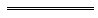 Notes1	This is a compilation of the State Administrative Tribunal Regulations 2004 and includes the amendments made by the other written laws referred to in the following table.  The table also contains information about any reprint.Compilation table2	Deleted by the Local Government Act 1995 s. 9.70.4	Deleted by the State Administrative Tribunal (Conferral of Jurisdiction) Amendment and Repeal Act 2004 s. 1125.	Deleted by the Building Act 2011 s. 174(6).7	Deleted by the State Administrative Tribunal (Conferral of Jurisdiction) Amendment and Repeal Act 2004 s. ).8	Deleted by the State Administrative Tribunal (Conferral of Jurisdiction) Amendment and Repeal Act 2004 s. 1117(7).	Formerly referred to the Petroleum Act 1967, the short title of which was changed to the Petroleum and Geothermal Energy Resources Act 1967 by the Petroleum Amendment Act 2007 s. 5. The reference was changed under the Reprints Act 1984 s. 7(3)(gb).	Repealed by the Fair Trading (Retirement Villages Interim Code) Regulations 2013. Now see the Fair Trading (Retirement Villages Interim Code) Regulations  Sch. 1 cl. 5.8(2).	The amendment to r. 9(3) in the State Administrative Tribunal Amendment Regulations (No. 4) 2013 r. 4 is not included because the  it sought to amend had been deleted by the State Administrative Tribunal Amendment Regulations 2013 r. 6(3) before the amendment purported to come into operation.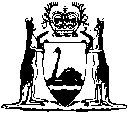 MatterFee ($)Application1 223.00Hearing fee (for each day or part of a day allocated, other than the first day) for an application by a person

1 223.00Application for assessment of costs —(a)	fee for application by —	(i)	an individual228.00	(ii)	a person other than an individual341.00(b)	in addition to the application fee, an assessment fee equal to 2.5% of the costs claimed in the applicationMatterFee ($)Application by an individual446.00Application by a person other than an individual815.00Hearing fee (for each day or part of a day allocated, other than the first day) for an application by an individual

408.00Hearing fee (for each day or part of a day allocated, other than the first day) for an application by a person other than an individual 

529.00Application for assessment of costs —(a)	fee for application by —	(i)	an individual161.00	(ii)	a person other than an individual243.00(b)	in addition to the application fee, an assessment fee equal to 2.5% of the costs claimed in the application MatterFee ($)Application81.50Hearing fee (for each day or part of a day allocated, other than the first day) for an application by a person

162.50Application for assessment of costs —(a)	fee for application by —	(i)	an individual79.00	(ii)	a person other than an individual118.00(b)	in addition to the application fee, an assessment fee equal to 2.5% of the costs claimed in the applicationMatterFee ($)Application446.00Hearing fee (for each day or part of a day allocated, other than the first day) for an application by a person

408.00Application for assessment of costs — (a)	fee for application by a person161.00(b)	in addition to the application fee, an assessment fee equal to 2.5% of the costs claimed in the application MatterFee ($)Application815.00Hearing fee (for each day or part of a day allocated, other than the first day) for an application by a person

529.00Application for assessment of costs —(a)	fee for application by a person243.00(b)	in addition to the application fee, an assessment fee equal to 2.5% of the costs claimed in the application MatterFee ($)Application367.00Hearing fee (for each day or part of a day allocated, other than the first day) for an application by a person

367.00Application for assessment of costs —(a)	fee for application by —	(i)	an individual127.00	(ii)	a person other than an individual193.00(b)	in addition to the application fee, an assessment fee equal to 2.5% of the costs claimed in the applicationGeraldtonMooraArmadaleJoondalupBroomeNarroginBunburyKarrathaNorsemanBusseltonKatanningNorthamCarnarvonKununurraCollieMandurahRockinghamCoolgardieManjimupRoebourneMeekatharraEsperanceMerredinFremantleItemType of feeFee
($)1.Application under the Act section 22(1) by — (a)	an individual74.50(b)	a person other than an individual149.501A.Application (per folio: a folio comprises 72 words)8.452.For a copy of a document, for each page or part of a page
1.203.For a copy of reasons for decision — (a)	for one copy on the request of a party to the application
Nil(b)	for each additional copy on the request of a party to the application, for each page or part of a page
1.25(c)	for each copy on the request of a person who is not a party to the application, for each page or part of a page

1.254.For certifying under seal that a document is a true copy, an additional fee of
14.505.For a copy of a transcript (whether or not in electronic format), for each page or part of a page (minimum fee: $19.35)

6.356.For a copy of a running transcript (whether or not in electronic format), for each page or part of a page (minimum fee: $19.35)

6.35 plus 62.50 per day7.For a copy of a transcript on a disk, for each page or part of a page (minimum fee: $19.35)
6.35 plus 7.15 per disk8.For searching the register of proceedings other than a search made by or on behalf of a party to the application of that part of the register applicable to the application

16.359.For searching any proceeding or record other than a search made by or on behalf of a party to the application
36.4010.For sealing a summons to a witness30.00CitationGazettalCommencementState Administrative Tribunal Regulations 200430 Dec 2004 p. 6747-8481 Jan 2005 (see r. 2 and Gazette 31 Dec 2004 p. 7129)State Administrative Tribunal Amendment Regulations 20059 Aug 2005 p. 3635-69 Aug 2005State Administrative Tribunal Amendment Regulations (No. 2) 200726 Jun 2007 p. 2979-96r. 1 and 2: 26 Jun 2007 (see r. 2(a));
Regulations other than r. 1 and 2: 1 Jul 2007 (see r. 2(b))State Administrative Tribunal Amendment Regulations 200731 Jul 2007 p. 3804-5r. 1 and 2: 31 Jul 2007 (see r. 2(a));
Regulations other than r. 1 and 2: 1 Aug 2007 (see r. 2(b))Reprint 1: The State Administrative Tribunal Regulations 2004 as at 16 Nov 2007 (includes amendments listed above)Reprint 1: The State Administrative Tribunal Regulations 2004 as at 16 Nov 2007 (includes amendments listed above)Reprint 1: The State Administrative Tribunal Regulations 2004 as at 16 Nov 2007 (includes amendments listed above)State Administrative Tribunal Amendment (Road Traffic) Regulations 2008 13 Jun 2008 p. 2522-3r. 1 and 2: 13 Jun 2008 (see r. 2(a));
Regulations other than r. 1 and 2: 30 Jun 2008 (see r. 2(b) and Gazette 10 Jun 2008 p. 2471)State Administrative Tribunal Amendment Regulations 200827 Jun 2008 p. 3064-7r. 1 and 2: 27 Jun 2008 (see r. 2(a));
Regulations other than r. 1 and 2: 1 Jul 2008 (see r. 2(b))State Administrative Tribunal Amendment Regulations 20094 Sep 2009 p. 3479-83r. 1 and 2: 4 Sep 2009 (see r. 2(a));
Regulations other than r. 1 and 2: 5 Sep 2009 (see r. 2(b))Statutes (Repeals and Minor Amendments) Act 2009 s. 10 assented to 3 Dec 2009Statutes (Repeals and Minor Amendments) Act 2009 s. 10 assented to 3 Dec 20094 Dec 2009 (see s. 2(b))Reprint 2: The State Administrative Tribunal Regulations 2004 as at 19 Feb 2010 (includes amendments listed above)Reprint 2: The State Administrative Tribunal Regulations 2004 as at 19 Feb 2010 (includes amendments listed above)Reprint 2: The State Administrative Tribunal Regulations 2004 as at 19 Feb 2010 (includes amendments listed above)Standardisation of Formatting Act 2010 s. 51 assented to 28 Jun 2010Standardisation of Formatting Act 2010 s. 51 assented to 28 Jun 201011 Sep 2010 (see s. 2(b) and Gazette 10 Sep 2010 p. 4341)State Administrative Tribunal Amendment Regulations 20118 Mar 2011 p. 792-5r. 1 and 2: 8 Mar 2011 (see r. 2(a));
Regulations other than r. 1 and 2: 9 Mar 2011 (see r. 2(b))State Administrative Tribunal Amendment Regulations (No. 4) 201122 Jul 2011 p. 3017-18r. 1 and 2: 22 Jul 2011 (see r. 2(a));
Regulations other than r. 1 and 2: 23 Jul 2011 (see r. 2(b))State Administrative Tribunal Amendment Regulations (No. 5) 201120 Dec 2011 p. 5383-7r. 1 and 2: 20 Dec 2011 (see r. 2(a));
Regulations other than r. 1 and 2: 21 Dec 2011 (see r. 2(b))State Administrative Tribunal Amendment Regulations (No. 3) 201230 Nov 2012 p. 5795-7r. 1 and 2: 30 Nov 2012 (see r. 2(a));
Regulations other than r. 1 and 2: 1 Dec 2012 (see r. 2(b))State Administrative Tribunal Amendment Regulations (No. 4) 20127 Dec 2012 p. 5994r. 1 and 2: 7 Dec 2012 (see r. 2(a));
Regulations other than r. 1 and 2: 7 Dec 2012 (see r. 2(b) and Gazette 16 Nov 2012 p. 5637)State Administrative Tribunal Amendment Regulations 20136 Aug 2013 p. 3649-56r. 1 and 2: 6 Aug 2013 (see r. 2(a));
Regulations other than r. 1 and 2: 7 Aug 2013 (see r. 2(b))Reprint 3: The State Administrative Tribunal Regulations 2004 as at 18 Oct 2013 (includes amendments listed above)Reprint 3: The State Administrative Tribunal Regulations 2004 as at 18 Oct 2013 (includes amendments listed above)Reprint 3: The State Administrative Tribunal Regulations 2004 as at 18 Oct 2013 (includes amendments listed above)State Administrative Tribunal Amendment Regulations (No. 3) 201314 Nov 2013 p. 5069r. 1 and 2: 14 Nov 2013 (see r. 2(a));
Regulations other than r. 1 and 2: 18 Nov 2013 (see r. 2(b) and Gazette 14 Nov 2013 p. 5027)State Administrative Tribunal Amendment Regulations (No. 4) 2013 15 Nov 2013 p. 5245-7r. 1 and 2: 15 Nov 2013 (see r. 2(a));
Regulations other than r. 1 and 2: 16 Nov 2013 (see r. 2(b)(ii))State Administrative Tribunal Amendment Regulations (No. 2) 201314 Jan 2014 p. 43-4r. 1 and 2: 14 Jan 2014 (see r. 2(a));
Regulations other than r. 1 and 2: 15 Jan 2014 (see r. 2(b))State Administrative Tribunal Amendment Regulations (No. 5) 20138 Apr 2014 p. 920-1r. 1 and 2: 8 Apr 2014 (see r. 2(a));
Regulations other than r. 1 and 2: 9 Apr 2014 (see r. 2(b))State Administrative Tribunal Amendment Regulations (No. 4) 201427 Jun 2014 p. 2345-6r. 1 and 2: 27 Jun 2014 (see r. 2(a));
Regulations other than r. 1 and 2: 1 Jul 2014 (see r. 2(b)(i))